LANDSLAGET FOROFF. PENSJONISTER				Leder:  Karl A. Johansen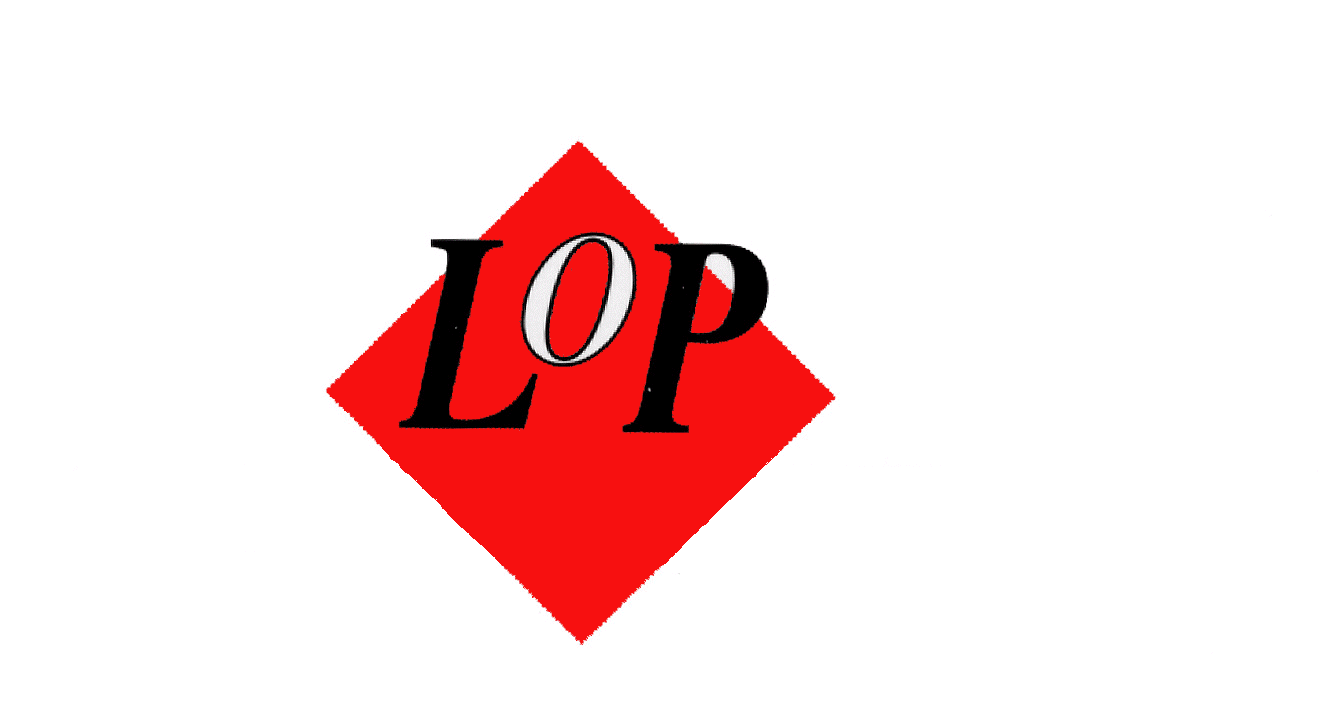 KRISTIANSUND LOKALLAG 							Milnveien 51Organisasjonsnr.: 966253058							6512 Kr.sund									Tel.:	97 18 75 45STYRETS ÅRSMELDING FRA 28. JAN. 2014 TIL 21. JAN. 2015.01.121. Styret i LOP, avd. Kristiansund har bestått av følgende som ble valgt på årsmøtet 2014:Bjørg Flo Nilsen gikk ut av styret etter mange år som styremedlem og nestleder.Inn kom Margret Karlsvik.VALG:Leder: 		Karl A. Johansen, gjenvalg 1 årMedlem:	Margreth Karlsvik, 2 år:	Medlem:	Tor Larsen, 2 år, gjenvalgMedlem:	Jorunn Blikaas, 1 årMedlem:	Barbara Alnæs, 1 årVaramedlemmer:1. Anne M. Vist, 1 år Enst. 2. Marie Sundet, Gjenv. 1 år, Enst.3. Magnus Polden, gjenv. 1 år Enst.Som revisorer ble valgt Harald Søbstad og Einar Dahle gjenvalgt.Til ny valgkomite ble valgt Jan Torske, (ny) 1 år, Bjørg F. Nilsen (ny) 1 år enstemmig valgt.Et tredje medlem skulle styret velge senere. Dette valget falt på John Røkkum.PÅ styremøtet 30.01 konstituerte styret seg slik:Leder:		Karl A. Johansen (valgt direkte for 1 årNestleder:	Margreth Karlsvik (2 år)Sekretær:	Tor Larsen (2år)Kasserer:	Jorunn Blikaas (2år)Styremerdl.	Barbara Alnæs (1år)Varamedl.:	1. Anne Marie Vist (1år)Varamedl.:	2. Marie Sundet (1år)Varamedl.:	3. Magnus Polden (1)Pga. sykdom, måtte Jorunn Blikaas gå ut av styret høsten 2014. Varamedlem Anne M. Vist rykket da opp til fast styremedlem, og hun overtok da også føringen av regnskapet. Det ble ikke oppnevnt nytt varamedlem, slik at varamedlemmene er 1. vara Marie Sundet, 2. vara Magnus Polden.2. ORGANISASJONStyremøter: Det har vært holdt 5 styremøter i 2014, ett mindre enn i 2013Medlemsmøter: Det har vært holdt 8 medlemsmøter i 2014, samme antall som i 2013.På medlemsmøtene i 2014 har vi hatt følgende foredragsholdere:Årsmøtet 23. jan.:	Magne Helland, Sandnes LOP, LOP’s vyer for fremtiden (24 meld.)Medl.møte 25.feb.:	Tor Larsen, Frei, vår nye bydel (18 medl. + 3 gjester)Medl.møte 25. mars:	Grimsmo Jensen ble opptatt, og møtet ble gjennomført uten foredrag.			Dette gikk ok. Og han kom på ett senere møte.( 17 medl.)Medl.møte 22. mai:	Arvid Fjærli, Hvordan naturen takler ekstremvær; tørke. (19medl)Medl.møte   4. sept.:	(Grunnlovsmarkering) Odd Williamsen orient. Om de som var med på Eidsvoll 			Fra Kristiansund. Deretter Tor Larsen som orienterte om kirkajublieet til 			Nordlandets kirke. (17 medl.)Medl.møte   9. okt.:	Karin Woldseth, daglig leder i LOP, Markering av LOP’s 75 års jubileum.			Hedvig W. laget og leste prolog for anledningen.(20 medl.)Medl.møte   6. nov.:	Grimsmo Jensen, Brannfare i hjemmet, og forebygging. (14 medl)Medl.møte   4.des.:	Sverre Jansen, foredrag om Sørafrika og Juletradisjoner. Husdikter H. Wist 			Leste egne dikt, Lilian F. leste en svensk julefortelling (22 medl.)Totalt har det vært ca 19 medlemmer i snitt på møtene. Det er bra, man kan forbedres. Medlemmene oppfordres til å møte.KONTAKT MED MEDLEMMENE:Det har ikke vært ringt rundt til medlemmene forran hvert medlemsmøte. Men det har stått en epistel i avisen samme dag som møtene har vært holdt. Det har vært sendt rundt 2 infoskriv til medlemmene. De av medlemmene som har mailadr. Har fått den slik, de som ikke har, har fått den pr brev.MEDLEMSTALL:Vi har fått 2 nye medlemmer i 2014, 1 er gått bort, og 2 utmeldinger, 2 ikke betalt (regnet som utmeldt). Dvs at pr 31.12 14 har vi 51 medlemmer. Dette stemmer med listene våre, då vi begynte året med 54 medlemmer.EKSTERNE KURS/MØTER:Leder Karl A. Johansen og sekretær Tor Larsen var på LOP’s landsmøte i Bergen fra 13. til 15. juni 2014. Her fikk vi den gledelige nyheten om at LOP er blitt selvstendig drøftingspartner med myndighetene om alt som angår pensjonistenes levevilkår.Det ble også valgt ny LOP-leder. Kjell Helland gikk av, og Isak Rosenvold ble ny.TURVIRKSOMHET:I slutten på mai  arrangerte LOP sammen med Eldres Hus tur til Kårøyan. Det var 14 LOP-medlemmer påmeldt, men av forskjellige grunner var vi bare 10 som reiste. ANDRE AKTIVITETER:Stand: I 2014 hadde vi ingen stands.Eldres Hus: Lop er fremdeles aktiv i E.H. Av medlemmene kan nevnes; Bjørg F.N., Tor L.; Lilian og R.S. Fostervold; Marie Sundet; Jorunn Blikaas og Barbara Alnæs. Lopleder har også hatt ansvaret for regnskap og innkjøp til E.H. Magnus Polden og Marie Sundet har også vært  benyttet som foredragsholdere der.Eldredagen: Også i fjord var lop med å arrangerte Eldredagen. Lop var aktivt med i planleggingen og gjennomføringen. Lopleder hadde ansvaret for innkjøp av snitter og kaker, samt koking av kaffe.Byens eldreråd: Her er LOP medlem R.S. Fostervold leder, og Øyvind Væraas medlem.Markeringer: På oktobermøtet markerte vi grunnlovsjubileet, med kaker, foredrag om dem som var på Eidsvoll fra Kristiansund. På novembermøtet markerte vi LOP’s 75års jubileum. Da serverte vi baccalao, karamellpudding og kaker. Vi, Kristiansund, og ikke minst Hedvig fikk flott omtale i bladet vårt etter besøket.Veien videre: LOPåret 2015 står i medlemsvervingens kjennetegn. Også på landsbasis. Styret håper på å verve «masse» medlemmer i året som kommerKarl A. JohansenLeder Kr.sund avd. av LOP